П Р О Є К Т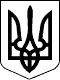 КАБІНЕТ МІНІСТРІВ УКРАЇНИ ПОСТАНОВА від                     2024 р. №  КиївПро внесення змін до Порядку здійснення оптової та роздрібної торгівлі транспортними засобами та їх складовими частинами, що мають ідентифікаційні номери, щодо врегулювання процедури комісійної торгівлі транспортними засобамиКабінет Міністрів України п о с т а н о в л я є:Внести до Порядку здійснення оптової та роздрібної торгівлі транспортними засобами та їх складовими частинами, що мають ідентифікаційні номери, затвердженого постановою Кабінету Міністрів України від 11 листопада 2009 р. № 1200 (Офіційний вісник України, 2009 р.,  № 87, ст. 2939; 2010 р., № 80, ст. 2826; 2011 р., № 85, ст. 3102; 2013 р., № 29,  ст. 992; 2015 р., № 90, ст. 3043, № 93, ст. 3169; 2016 р., № 56, ст. 1941; 2017 р., № 96, ст. 2938; 2021 р., № 44, ст. 2704; 2022 р., № 75, ст. 4544; 2023 р., № 48,  ст. 2657), зміни, що додаються.Прем’єр-міністр України                     Денис ШМИГАЛЬ